 What main part of the cell is used to pass molecules from the environment into the cell?Name the 2 main types of transport that allow substances to move into and out of the cellName 3 processes that use PASSIVE TRANSPORTIn PASSIVE TRANSPORT processes, which way do molecules move?Does PASSIVE TRANSPORT require energy (ATP)?Why doesn't PASSIVE TRANSPORT require energy?In ACTIVE TRANSPORT, which way do molecules move?Does ACTIVE TRANSPORT require energy (ATP)?Why does ACTIVE TRANSPORT require energy?What is the end goal of diffusion?A student used red blood cells to carry out an investigation into cell membranes. Red blood cells were placed in salt solutions at three different concentrations. A sample of red blood cells was then removed from each concentration and placed on a microscope slide. The cells were viewed using a microscope for a period of time.Explain the observations shown in the table.Label the diagram of the cell membrane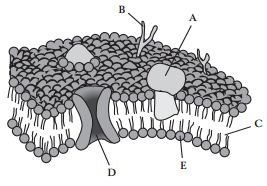 Concentration of salt solution (%)Observation of red blood cells0.0swell and burst0.9remain the same size3.0smaller and shriveled